INFORMACJA O REALIZOWANEJ STRATEGII PODATKOWEJSPORZĄDZONA NA PODSTAWIE ART. 27CUSTAWY O PODATKU DOCHODOWYM OD OSÓB PRAWNYCH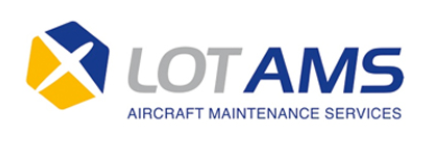 PODMIOT SPORZĄDZAJĄCY:LOT AIRCRAFT MAINTENANCE SERVICES 
SPÓŁKA Z OGRANICZONĄ ODPOWIEDZIALNOŚCIĄInformacja za rok podatkowy kończący się 31 grudnia 2022  r.1. Informacje ogólneCel sporządzenia informacji o realizacji strategii podatkowejCelem sporządzenia przez LOT Aircraft Maintenance Services sp. z o.o. („LOTAMS” lub „Spółka”) informacji o  realizowanej strategii podatkowej jest spełnienie nałożonego na Spółkę obowiązku, zgodnie z którym podatnicy, których przychody w poprzednim roku przekroczyły równowartość 50 mln euro, a także działający w formie podatkowej grupy kapitałowej, niezależnie od osiąganych przez grupę przychodów, są obowiązani do sporządzania i podawania do publicznej wiadomości informacji o realizowanej strategii podatkowej za rok podatkowy.Informacja o realizacji strategii podatkowej została sporządzona za rok podatkowy Spółki zakończony z dniem 31 grudnia 2022 r., tj. rok podatkowy rozpoczynający się 1 stycznia 2022 r. i zakończony 31 grudnia 2022 r. („Rok Podatkowy”).Spółka posiada oraz stosuje strategię podatkową wskazującą wizję i misję podatkową oraz cele podatkowe (długoterminowe), uwzględniając jednocześnie ich wpływ na realizację celów biznesowych Spółki. Strategia podatkowa wskazuje podejście Spółki do zarządzania funkcją podatkową, określa formuły decyzyjne obejmujące cele oraz środki umożliwiające prawidłową i terminową realizację obowiązków podatkowych.Podstawa prawna informacji o realizacji strategii podatkowejInformacja o realizacji strategii podatkowej została przygotowana zgodnie z wymogami art. 27c Ustawy o CIT. Przepisy będące podstawą dla sporządzania Informacji o realizacji strategii podatkowej zostały wskazane w kolejnych punktach niniejszej informacji.Elementy informacji o realizacji strategii podatkowejProcesy i procedury podatkowePodstawa prawna: 	art. 27c ust. 2 pkt 1 lit. a Ustawy o CIT: „informacje o stosowanych przez podatnika: a) procesach oraz procedurach dotyczących zarządzania wykonywaniem obowiązków wynikających z przepisów prawa podatkowego i zapewniających ich prawidłowe wykonanie”Procesy podatkoweLOTAMS przestrzega przepisów prawa podatkowego, analizując przy tym implikacje podatkowe związane z prowadzoną przez Spółkę działalnością oraz z poszczególnymi operacjami gospodarczymi, jak również zarządza zobowiązaniami podatkowymi w ramach prowadzonej działalności operacyjnej.Składane deklaracje podatkowe, informacje podatkowe oraz rozliczenia podatkowe stanowią pełne odzwierciedlenie działalności gospodarczej Spółki na terenie Rzeczypospolitej Polskiej.Zarządzając wykonywaniem obowiązków wynikających z przepisów prawa podatkowego LOTAMS wykorzystuje wewnętrzne procesy i procedury, jak również stosuje najlepsze praktyki. Spółka współpracuje z profesjonalnymi doradcami podatkowymi w zakresie specjalistycznych zagadnień prawa podatkowego w obszarach, w których niezbędne jest wsparcie zewnętrzne.LOTAMS realizuje procesy dotyczące zapłaty podatków, obejmujące:zebranie źródeł, na podstawie których wyliczana zostaje podstawa opodatkowania,obliczenie podstawy opodatkowania,kalkulacja podatku,zadeklarowanie zobowiązania podatkowego,zapłata podatku.Procedury dotyczące podatkówSpółka dba o przestrzeganie określonych prawem reguł postępowania lub obowiązków podatkowych. W odniesieniu do części obszarów Spółka przygotowała i wdrożyła lub planuje wdrożyć formalne procedury zapewniające dochowania należytej staranności w obszarze prawa podatkowego.System zarządzania ryzykiem podatkowym i kontroli podatkowejRamy prawa podatkowego w zglobalizowanym biznesie podlegają regularnym zmianom i często są złożone. Potrzeba interpretacji i wykładni ze strony urzędów i kierownictwa Spółki niesie ze sobą nieodłączne ryzyko.LOTAMS wykazuje niską skłonność do podejmowania ryzyka w zakresie podatków. Systemy i kontrole, a także zadania i zasoby zarządzania podatkami zostały skonstruowane w taki sposób, aby umożliwiały przestrzeganie przepisów i regulacji podatkowych.Ryzyko podlega regularnej analizie i jest ograniczane przy użyciu odpowiednich środków. W tym celu osoby odpowiedzialne za kalkulację zobowiązań podatkowych pozostają w stałym kontakcie ze wszystkimi jednostkami biznesowymi Spółki. W razie potrzeby korzystają z profesjonalnych usług zewnętrznych doradców podatkowych.Obowiązki podatkowe wypełniane są przez wyznaczonych do tego pracowników Spółki, którzy zapewniają ich stosowanie i przekazywanie wiedzy (m.in. poprzez sprawowanie kontroli, wyznaczanie wytycznych lub organizowanie szkoleń). Wiedza pracowników jest aktualizowana poprzez udział w corocznych szkoleniach z zakresu przepisów podatkowych orgaznizowanych przez profesjonalne podmioty.Dobrowolne formy współpracy z organami Krajowej Administracji SkarbowejPodstawa prawna: 	art. 27c ust. 2 pkt 1 li. B Ustawy o CIT: „informacje o stosowanych przez podatnika: b) dobrowolnych formach współpracy z organami Krajowej Administracji Skarbowej”LOTAMS przy prowadzeniu działalności dobrowolnie współpracuje z organami Krajowej Administracji Skarbowej podczas czynności sprawdzających oraz kontroli, wykazując się przy tym otwartością i chęcią współpracy, jak również dostarczając terminowo wszystkie wyjaśnienia oraz wymagane informacje. Spółka w Roku Podatkowym nie podejmowała formalnych dobrowolnych form współpracy z organami Krajowej Administracji Skarbowej (m.in. nie uczestniczyła w Programie Współdziałania).Realizacja obowiązków podatkowych, w tym PRZEKAZYWANIE InformacJI o schematach podatkowychPodstawa prawna: art. 27c ust. 2 pkt 2 Ustawy o CIT: „informacje odnośnie do realizacji przez podatnika obowiązków podatkowych na terytorium Rzeczypospolitej Polskiej, wraz z informacją o liczbie przekazanych Szefowi Krajowej Administracji Skarbowej informacji o schematach podatkowych, o których mowa w art. 86a § 1 pkt 10 Ordynacji podatkowej, z podziałem na podatki, których dotyczą”Realizacja obowiązków podatkowych na terytorium RPW Roku Podatkowym Spółka realizowała obowiązki podatkowe w odniesieniu m.in. do następujących podatków:podatek dochodowy od osób prawnych,podatek dochodowy od osób fizycznych,podatek od towarów i usług,podatek u źródła,podatek od nieruchomości,cło.Spółka reguluje należności podatkowe oraz składa niezbędne deklaracje  w termiach ustawowych.Informacje o schematach podatkowych, o których mowa w art. 86a § 1 pkt 10 Ordynacji podatkowejW  2022 roku LOTAMS w swojej działalności zidentyfikował i zgłosił dwa schematy podatkowe Schematy zostały zaraportowane i otrzymały poniższe numery:Tabela 2 Wykaz formularzy MDR przekazanych Szefowi KASTransakcje zawierane z podmiotami powiązanymiPodstawa prawna: 	art. 27c ust. 2 pkt 3 lit. a Ustawy o CIT: „informacje o: a) transakcjach z podmiotami powiązanymi w rozumieniu art. 11a ust. 1 pkt 4, których wartość przekracza 5% sumy bilansowej aktywów w rozumieniu przepisów o rachunkowości, ustalonych na podstawie ostatniego zatwierdzonego sprawozdania finansowego spółki, w tym podmiotami niebędącymi rezydentami podatkowymi Rzeczypospolitej Polskiej”Suma bilansowa LOTAMS na dzień 31 grudnia 2022  r. wyniosła 349 595 160,09 zł. Tym samym, w informacji o stosowanej strategii podatkowej Spółka zobowiązana jest wykazać te transakcje z podmiotami powiązanymi, których wartość  przekroczyła 17 479 758 zł.Wartość transakcji z podmiotami powiązanymi określona została na podstawie art. 11k ust. 4 i 5 oraz art. 11l Ustawy o CIT.Transakcje z podmiotami powiązanymiW Roku Podatkowym Spółka zawierała transakcje z podmiotem powiązanym, których wartość przekracza 5% sumy bilansowej aktywów w rozumieniu przepisów o rachunkowości, tj. z Polskimi Liniami Lotniczymi „LOT” S.A..Tabela 3 Zestawienie transakcji z podmiotem powiązanym, których wartość przekracza 5% sumy bilansowej aktywów LOT AMS (pozycje dotyczą należności LOT AMS)Transakcje z podmiotami powiązanymi niebędącymi rezydentami podatkowymi RPW Roku Podatkowym Spółka nie zawierała transakcji z podmiotami powiązanymi niebędącymi rezydentami podatkowymi Rzeczypospolitej Polskiej, których wartość przekroczyła 5% sumy bilansowej aktywów. Planowane lub podejmowane działania restrukturyzacyjnePodstawa prawna: 	art. 27c ust. 2 pkt 3 lit. b Ustawy o CIT: „informacje o: b) planowanych lub podejmowanych przez podatnika działaniach restrukturyzacyjnych mogących mieć wpływ na wysokość zobowiązań podatkowych podatnika lub podmiotów powiązanych w rozumieniu art. 11a ust. 1 pkt 4”Podejmowane działania restrukturyzacyjne W Roku Podatkowym nie dokonano przeniesień pomiędzy podmiotami powiązanymi istotnych ekonomicznie funkcji, aktywów lub ryzyk, mających wpływ na dochód (stratę) LOTAMS. Planowane działania restrukturyzacyjneSpółka w najbliższym czasie nie planuje przeprowadzania działań restrukturyzacyjnych.Katalog złożonych wnioskówPodstawa prawna: art. 27c ust. 2 pkt 4 Ustawy o CIT: „informacje o złożonych przez podatnika wnioskach o wydanie: a) ogólnej interpretacji podatkowej, o której mowa w art. 14a § 1 Ordynacji podatkowej, b) interpretacji przepisów prawa podatkowego, o której mowa w art. 14b Ordynacji podatkowej, c) wiążącej informacji stawkowej, o której mowa w art. 42a ustawy o podatku od towarów i usług, d) wiążącej informacji akcyzowej, o której mowa w art. 7d ust. 1 ustawy z dnia 6 grudnia 2008 r. o podatku akcyzowym (Dz. U. z 2020 r. poz. 722 i 1747)”Wykaz złożonych w roku podatkowym wniosków, wraz z uwzględnieniem strony składającej wniosek oraz zakres wniosku został wskazany w poniższej tabeli. Tabela 4 Katalog złożonych wnioskówRozliczenia podatkowe w rajach podatkowychPodstawa prawna: art. 27c ust. 2 pkt 5 Ustawy o CIT: „informacje dotyczące dokonywania rozliczeń podatkowych podatnika na terytoriach lub w krajach stosujących szkodliwą konkurencję podatkową wskazanych w aktach wykonawczych wydanych na podstawie art. 11j ust. 2 i na podstawie art. 23v ust. 2 ustawy z dnia 26 lipca 1991 r. o podatku dochodowym od osób fizycznych oraz w obwieszczeniu ministra właściwego do spraw finansów publicznych wydanym na podstawie art. 86a § 10 Ordynacji podatkowej”W trakcie roku podatkowego, za który sporządzana jest informacja o realizowanej strategii podatkowej Spółka nie dokonywała rozliczeń podatkowych na terytoriach lub w krajach stosujących szkodliwą konkurencję podatkową, wskazanych w aktach wykonawczych wydanych na podstawie art. 11j ust. 2 Ustawy o CIT i na podstawie art. 23v ust. 2 ustawy z dnia 26 lipca 1991 r. o podatku dochodowym od osób fizycznych (Dz.U. z 2022 r., poz 2647, ze zm.) oraz w obwieszczeniu ministra właściwego do spraw finansów publicznych wydanym na podstawie art. 86a § 10 Ordynacji podatkowej.MDR6065721/22MDR8994933/22FormularzStrona składającaLiczba przekazanych informacjiMDR-1Korzystający, promotor, wspomagający2MDR-2Promotor lub wspomagającyobjęci tajemnicą zawodową)0MDR-3Korzystający0MDR-4Promotor lub wspomagający0KontrahentRodzaj transakcjiPolskie Linie Lotnicze „LOT” S.A.świadczenie usług obsługi technicznej samolotów, usług magazynowania części lotniczych, usług zarządzania dokumentacją techniczną, dzierżawa nieruchomościPolska Grupa Lotnicza S.Azaciągnięcie pożyczki , zakup usług serwisowychRodzaj wnioskuStrona składająca wniosekPodatek, którego dotyczy wniosekZakres wnioskuWniosek o wydanie ogólnej interpretacji podatkowejbrakbrakbrakWniosek o wydanie interpretacji przepisów prawa podatkowegobrak            brak                               brakWniosek o wydanie wiążącej informacji stawkowejbrakbrakbrakWniosek o wydanie wiążącej informacji akcyzowejbrakbrakbrakWniosek o wydanie decyzji APAbrakbrakbrakWnioski o wydanie innych decyzji/interpretacji mających wpływ na rozliczenia podatkowe (m.in. wniosek o wydanie opinii zabezpieczającej)brakbrakbrak